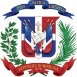 REPÚBLICA DOMINICANAOficina Coordinadora General de Proyectosdel Fideicomiso RD-VIAL del MOPCFecha: ________________________________Nombre del Oferente: …………………….………………………………………………………………………………………………………………………Relación de contratos de naturales y magnitud similares realizados durante los últimos [Incluir en números] años.Se adjuntan las referencias y los certificados disponibles expedidos por los Órganos de Contratación correspondientes en………..… folios adjuntos.FirmaSello(Persona  o personas autorizadas a firmar en nombre del Oferente)Título del proyectoValor total del proyecto del que ha sido responsable el contratistaPeriodo del contratoFecha de comienzo% del proyecto completadoÓrgano de contratación y lugarTitular principal (P) o Subcontratista (S)¿Certificación definitiva expedida?     -Sí –Aún No (contratos en curso)-NoA) NacionalesB) Internacionales